รูปภาพประกอบ-1-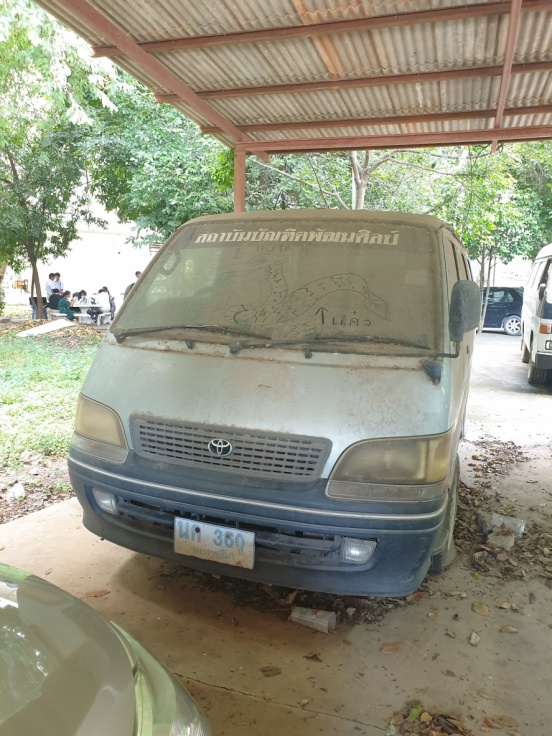 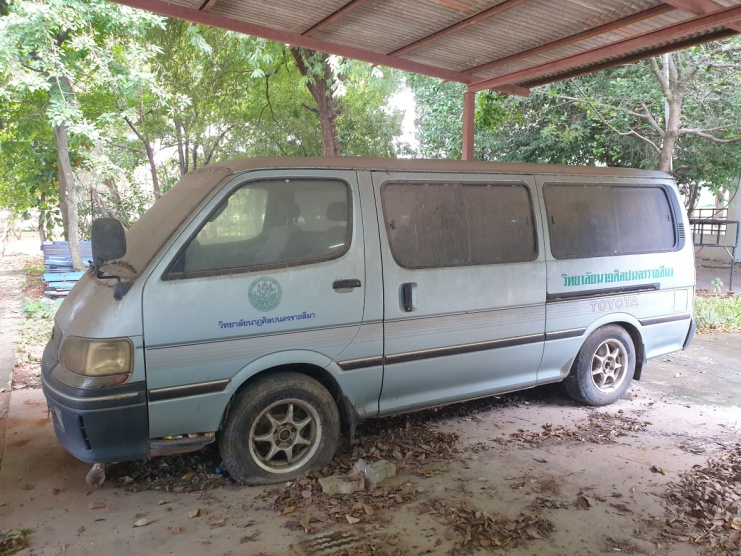 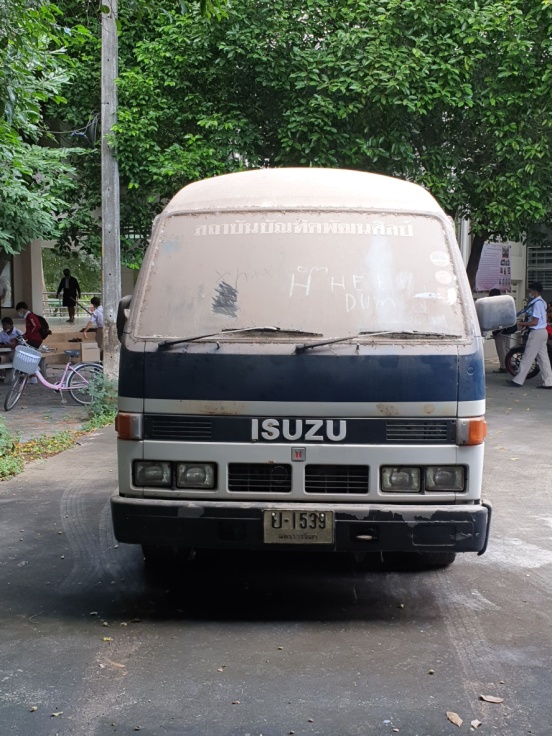 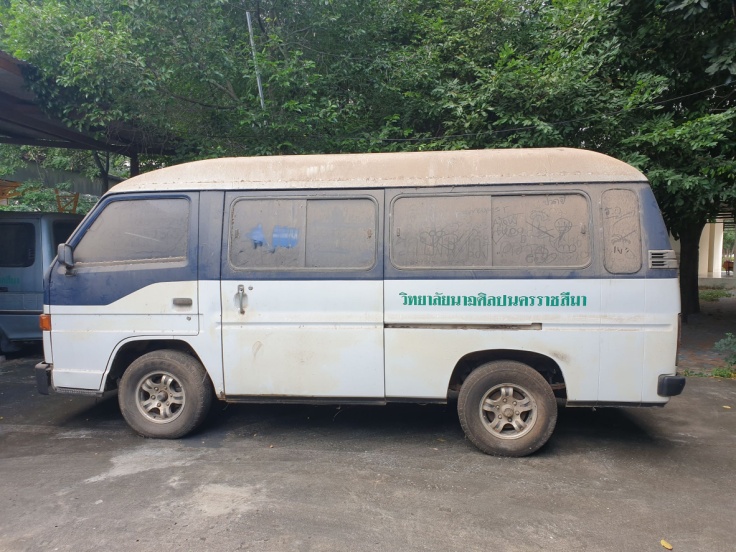 -2-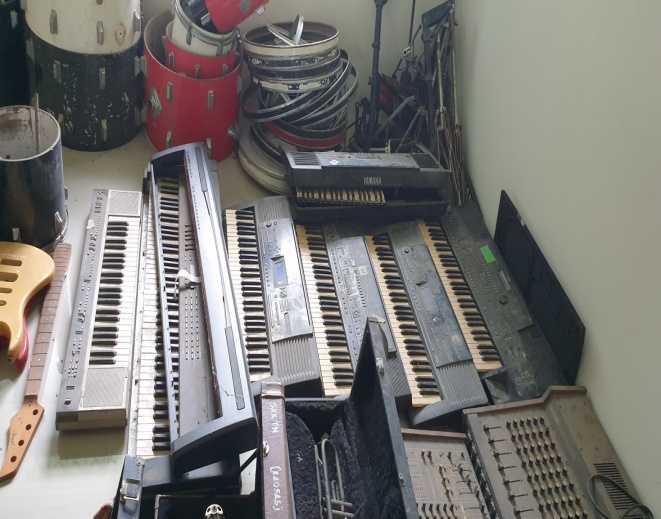 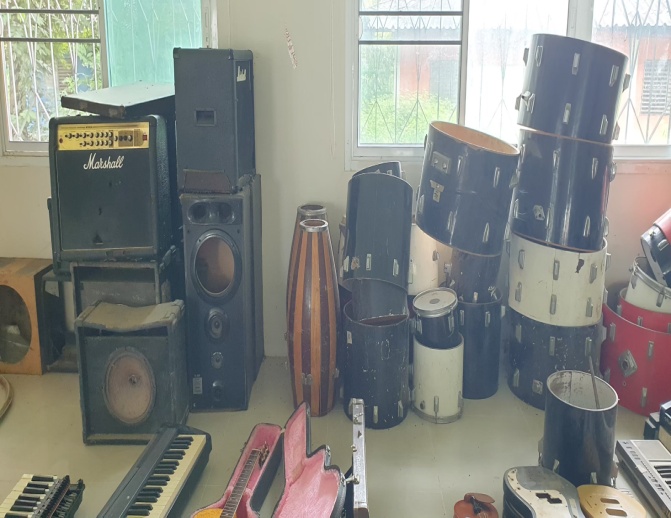 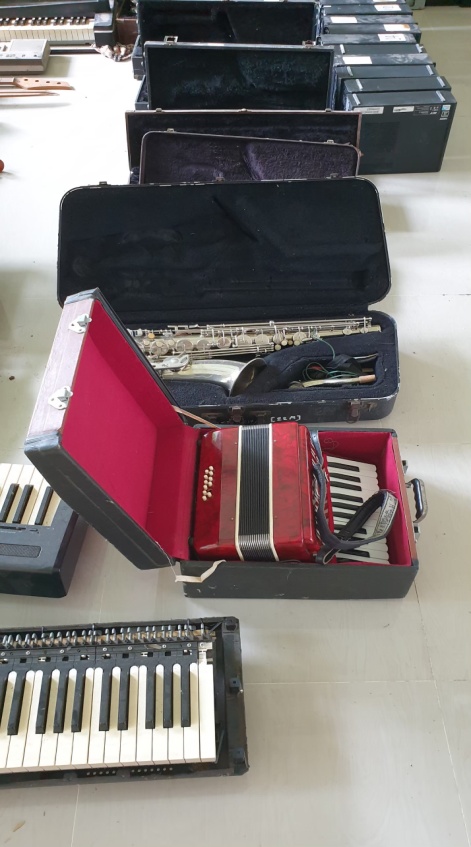 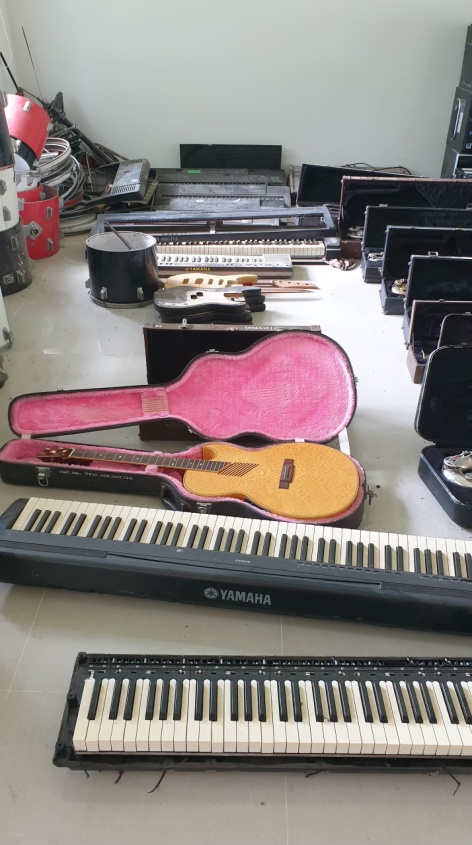 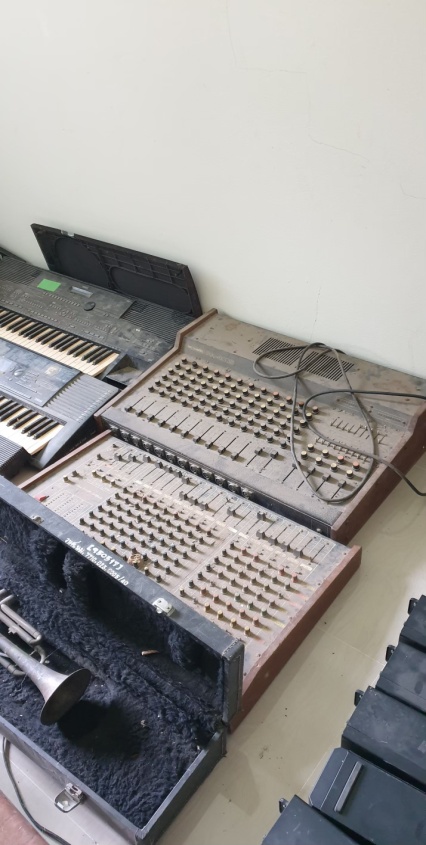 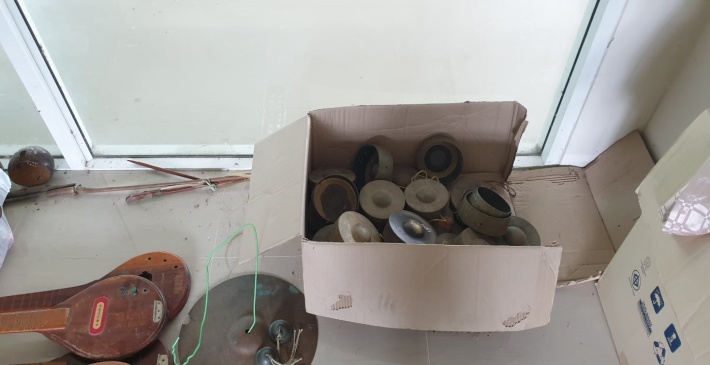 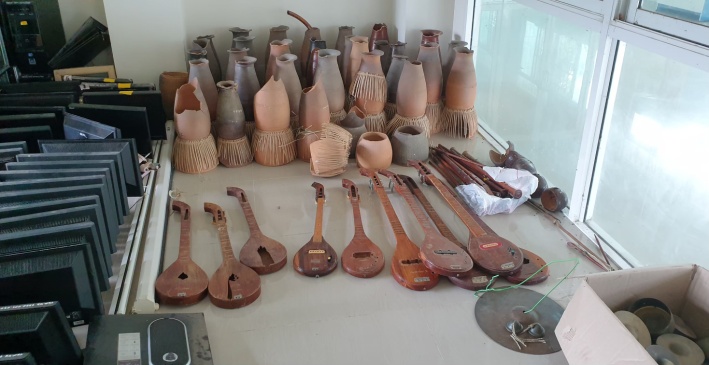 -3-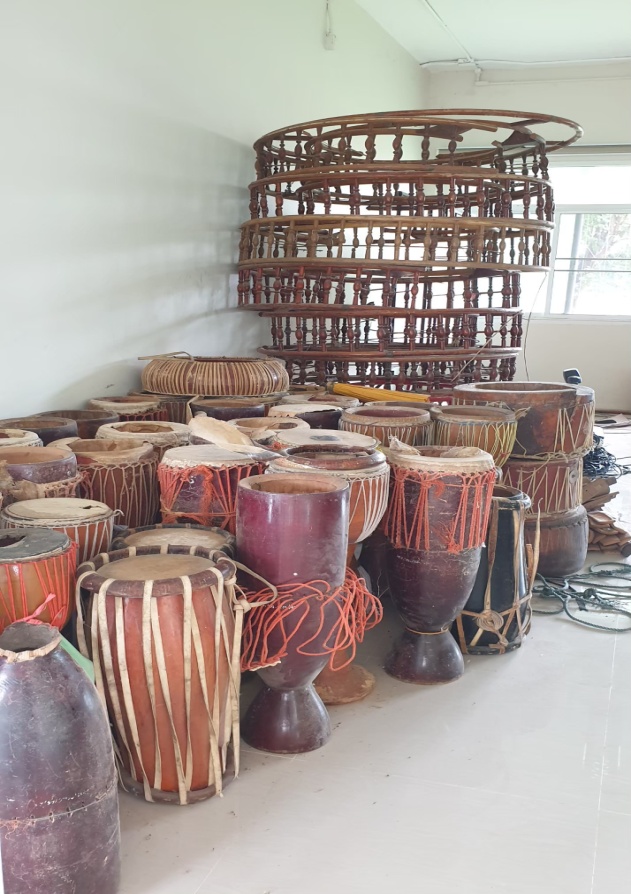 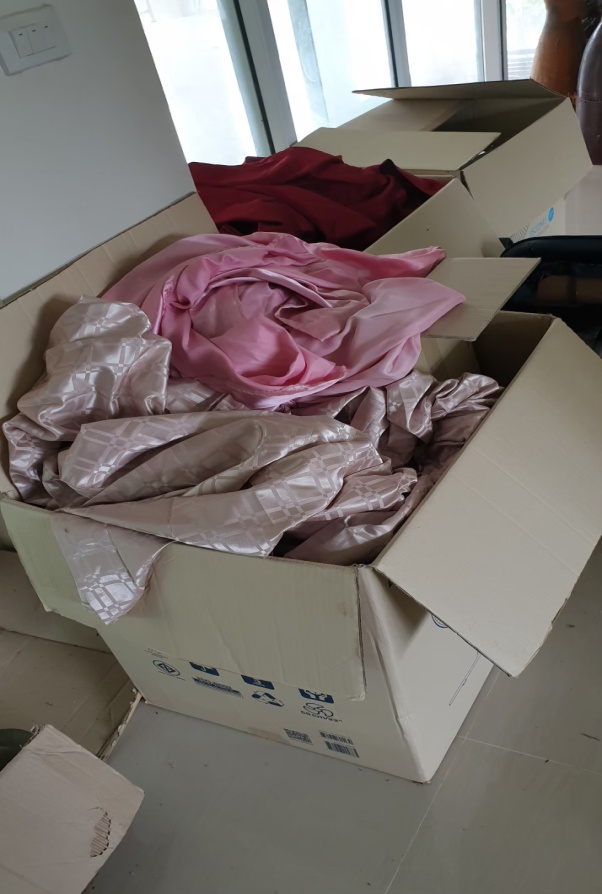 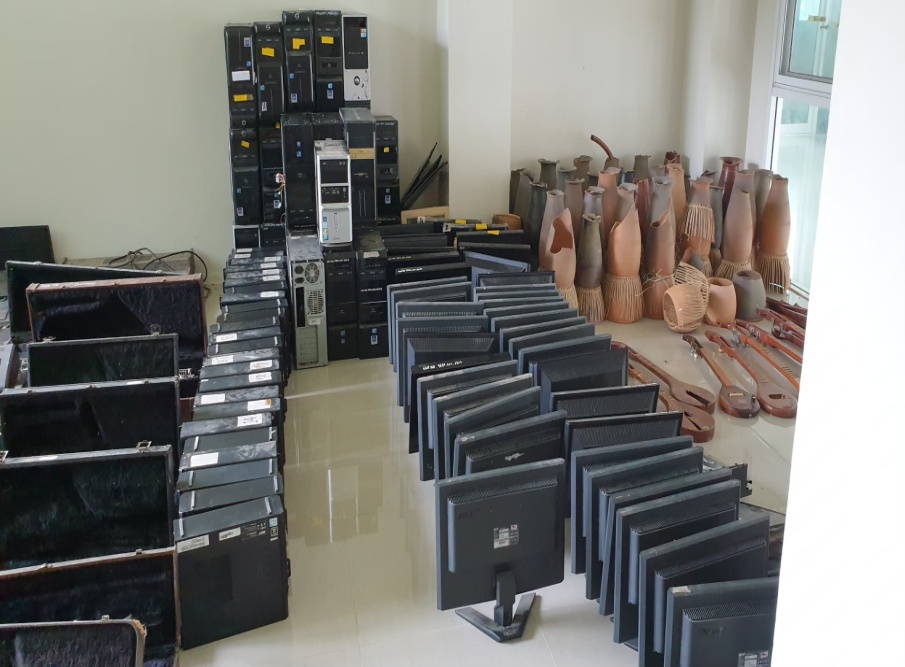 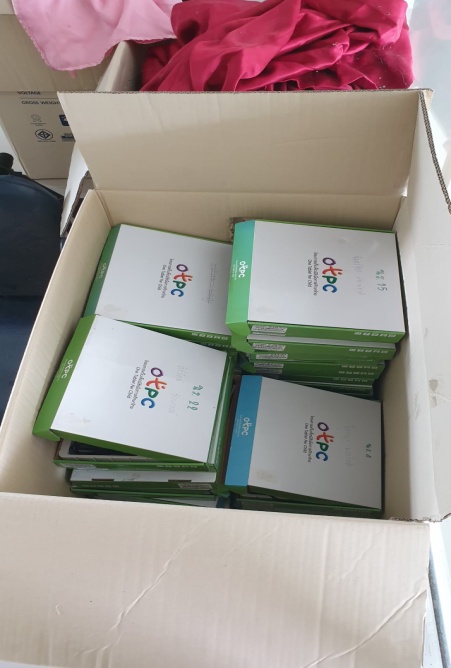 